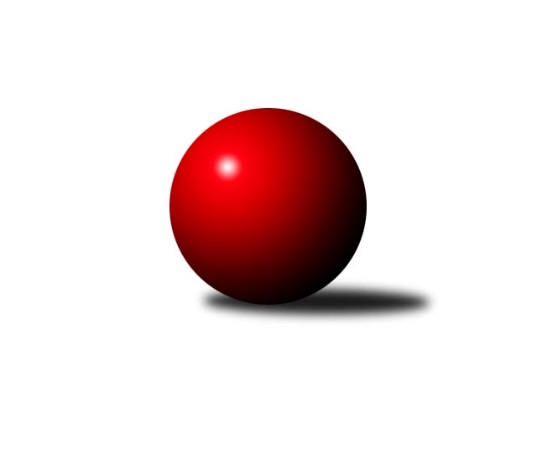 Č.8Ročník 2019/2020	9.11.2019Nejlepšího výkonu v tomto kole: 1697 dosáhlo družstvo: TJ Sokol Blíževedly AKrajský přebor Libereckého kraje 2019/2020Výsledky 8. kolaSouhrnný přehled výsledků:TJ Spartak Chrastava	- SK PLASTON Šluknov  B	0:6	1534:1622	2.0:6.0	7.11.TJ Doksy D	- TJ Sokol Blíževedly B	2:4	1495:1554	2.0:6.0	7.11.TJ Doksy C	- TJ Kuželky Česká Lípa B	1:5	1508:1558	2.5:5.5	8.11.SK Skalice B	- TJ Lokomotiva Liberec B	5:1	1620:1564	6.0:2.0	8.11.TJ Doksy B	- TJ Kuželky Česká Lípa C	5:1	1556:1333	6.0:2.0	9.11.TJ Sokol Blíževedly A	- TJ Bižuterie Jablonec n.N. B	4:2	1697:1656	5.0:3.0	9.11.Tabulka družstev:	1.	TJ Sokol Blíževedly A	7	7	0	0	34.0 : 8.0 	42.5 : 13.5 	 1657	14	2.	TJ Kuželky Česká Lípa B	8	7	0	1	38.0 : 10.0 	42.5 : 21.5 	 1680	14	3.	SK PLASTON Šluknov  B	7	5	0	2	26.0 : 16.0 	34.0 : 22.0 	 1601	10	4.	TJ Lokomotiva Liberec B	7	5	0	2	26.0 : 16.0 	27.5 : 28.5 	 1605	10	5.	TJ Spartak Chrastava	8	5	0	3	28.0 : 20.0 	38.5 : 25.5 	 1610	10	6.	TJ Doksy B	7	4	0	3	25.0 : 17.0 	33.5 : 22.5 	 1568	8	7.	TJ Sokol Blíževedly B	8	4	0	4	26.0 : 22.0 	34.0 : 30.0 	 1537	8	8.	SK Skalice B	8	3	0	5	22.0 : 26.0 	36.5 : 27.5 	 1567	6	9.	TJ Bižuterie Jablonec n.N. B	8	2	1	5	19.0 : 29.0 	26.0 : 38.0 	 1557	5	10.	SK Skalice C	7	2	0	5	14.0 : 28.0 	22.5 : 33.5 	 1585	4	11.	TJ Doksy C	7	1	1	5	13.0 : 29.0 	21.5 : 34.5 	 1505	3	12.	TJ Kuželky Česká Lípa C	7	1	0	6	9.0 : 33.0 	14.5 : 41.5 	 1462	2	13.	TJ Doksy D	7	1	0	6	8.0 : 34.0 	10.5 : 45.5 	 1477	2Podrobné výsledky kola:	 TJ Spartak Chrastava	1534	0:6	1622	SK PLASTON Šluknov  B	Karel Mottl	 	 212 	 202 		414 	 0:2 	 448 	 	232 	 216		Petr Tichý	František Vokoun	 	 158 	 170 		328 	 0:2 	 352 	 	169 	 183		Věra Navrátilová	Dana Husáková	 	 187 	 169 		356 	 1:1 	 381 	 	182 	 199		Jan Marušák	Jaroslav Chlumský	 	 228 	 208 		436 	 1:1 	 441 	 	197 	 244		Dušan Knoblochrozhodčí: František VokounNejlepší výkon utkání: 448 - Petr Tichý	 TJ Doksy D	1495	2:4	1554	TJ Sokol Blíževedly B	Václav Bláha st.	 	 198 	 173 		371 	 0:2 	 427 	 	205 	 222		Vlastimil Václavík	Kamila Klímová	 	 197 	 163 		360 	 0:2 	 399 	 	216 	 183		Radim Houžvička	Václav Bláha ml.	 	 188 	 191 		379 	 1:1 	 353 	 	190 	 163		Miloš Merkl	Aleš Stach	 	 193 	 192 		385 	 1:1 	 375 	 	176 	 199		Ludmila Tomáškovározhodčí: Kamila KlímováNejlepší výkon utkání: 427 - Vlastimil Václavík	 TJ Doksy C	1508	1:5	1558	TJ Kuželky Česká Lípa B	Zdeněk Chadraba	 	 205 	 205 		410 	 2:0 	 396 	 	204 	 192		Dan Paszek	Eva Šimonová	 	 167 	 159 		326 	 0:2 	 333 	 	169 	 164		Miloslav Pöra	Michal Valeš	 	 199 	 177 		376 	 0:2 	 424 	 	216 	 208		Jaroslav Košek	Natálie Kozáková	 	 200 	 196 		396 	 0.5:1.5 	 405 	 	200 	 205		Jiří Coubalrozhodčí: Petra KozákováNejlepší výkon utkání: 424 - Jaroslav Košek	 SK Skalice B	1620	5:1	1564	TJ Lokomotiva Liberec B	Ladislava Šmídová	 	 188 	 217 		405 	 2:0 	 381 	 	173 	 208		Zdeněk Adamec	Ladislav Javorek st.	 	 208 	 218 		426 	 2:0 	 362 	 	187 	 175		Miroslav Lapáček	Miroslava Löffelmannová	 	 173 	 167 		340 	 0:2 	 454 	 	252 	 202		Bohumír Dušek	Petr Tregner	 	 249 	 200 		449 	 2:0 	 367 	 	186 	 181		Anton Zajacrozhodčí: Oldřich VlasákNejlepší výkon utkání: 454 - Bohumír Dušek	 TJ Doksy B	1556	5:1	1333	TJ Kuželky Česká Lípa C	Martina Chadrabová	 	 181 	 168 		349 	 0:2 	 384 	 	194 	 190		Marie Kubánková	Miloslav Šimon	 	 206 	 197 		403 	 2:0 	 316 	 	145 	 171		Vladimír Procházka	Radek Kozák	 	 206 	 199 		405 	 2:0 	 300 	 	139 	 161		Zdeněk Šalda	Kateřina Stejskalová	 	 180 	 219 		399 	 2:0 	 333 	 	150 	 183		Václav Žitnýrozhodčí: Marek KozákNejlepší výkon utkání: 405 - Radek Kozák	 TJ Sokol Blíževedly A	1697	4:2	1656	TJ Bižuterie Jablonec n.N. B	Pavel Hájek	 	 229 	 215 		444 	 2:0 	 414 	 	206 	 208		Iveta Seifertová ml.	Veronika Čermáková	 	 217 	 213 		430 	 2:0 	 361 	 	193 	 168		Iva Kunová	Josef Matějka	 	 198 	 223 		421 	 1:1 	 435 	 	217 	 218		Michal Buga	Petr Guth	 	 208 	 194 		402 	 0:2 	 446 	 	234 	 212		Josef Kunarozhodčí: Hájek PavelNejlepší výkon utkání: 446 - Josef KunaPořadí jednotlivců:	jméno hráče	družstvo	celkem	plné	dorážka	chyby	poměr kuž.	Maximum	1.	Jaroslav Košek 	TJ Kuželky Česká Lípa B	443.50	297.4	146.1	4.3	4/4	(461)	2.	Vlastimil Václavík 	TJ Sokol Blíževedly B	435.94	298.5	137.4	4.3	4/4	(491)	3.	Petr Jeník 	TJ Kuželky Česká Lípa B	435.50	309.8	125.7	8.5	3/4	(460)	4.	Petr Tichý 	SK PLASTON Šluknov  B	431.90	290.9	141.0	6.5	5/5	(448)	5.	Jaroslav Chlumský 	TJ Spartak Chrastava	431.15	298.5	132.7	8.0	5/5	(469)	6.	Bohumír Dušek 	TJ Lokomotiva Liberec B	428.00	297.0	131.0	6.4	4/4	(454)	7.	Dušan Knobloch 	SK PLASTON Šluknov  B	424.60	293.3	131.3	6.9	5/5	(441)	8.	Martin Zeman 	SK Skalice C	421.75	294.0	127.8	9.1	4/4	(443)	9.	Pavel Hájek 	TJ Sokol Blíževedly A	420.75	296.0	124.8	9.6	2/3	(444)	10.	Kateřina Stejskalová 	TJ Doksy B	419.44	291.6	127.9	6.1	3/3	(442)	11.	Iveta Seifertová  ml.	TJ Bižuterie Jablonec n.N. B	417.44	292.6	124.9	8.3	3/4	(438)	12.	Anton Zajac 	TJ Lokomotiva Liberec B	417.25	291.6	125.6	9.3	4/4	(451)	13.	Jiří Přeučil 	TJ Sokol Blíževedly A	417.17	288.8	128.3	5.0	3/3	(440)	14.	Petr Tregner 	SK Skalice B	416.50	289.8	126.7	6.8	3/4	(456)	15.	Jiří Coubal 	TJ Kuželky Česká Lípa B	415.83	296.4	119.4	7.0	4/4	(469)	16.	Petr Guth 	TJ Sokol Blíževedly A	413.17	287.1	126.1	6.7	3/3	(436)	17.	Josef Matějka 	TJ Sokol Blíževedly A	412.50	284.2	128.3	6.7	3/3	(424)	18.	Dan Paszek 	TJ Kuželky Česká Lípa B	412.29	284.6	127.7	9.4	4/4	(490)	19.	David Chýlek 	SK Skalice C	411.75	288.5	123.3	7.6	4/4	(432)	20.	Aleš Stach 	TJ Doksy D	411.58	292.9	118.7	9.8	3/3	(447)	21.	Veronika Čermáková 	TJ Sokol Blíževedly A	411.50	289.1	122.4	7.0	2/3	(432)	22.	Michal Buga 	TJ Bižuterie Jablonec n.N. B	411.25	288.1	123.2	6.6	4/4	(435)	23.	Radek Kozák 	TJ Doksy B	409.13	283.7	125.5	7.1	3/3	(434)	24.	Jana Vokounová 	TJ Spartak Chrastava	407.67	287.8	119.9	8.8	4/5	(450)	25.	Ladislav Javorek  st.	SK Skalice B	407.13	285.3	121.8	9.7	4/4	(463)	26.	Zdeněk Chadraba 	TJ Doksy C	406.63	288.5	118.1	5.9	2/2	(440)	27.	Josef Kuna 	TJ Bižuterie Jablonec n.N. B	405.75	286.7	119.1	8.9	4/4	(451)	28.	Karel Mottl 	TJ Spartak Chrastava	405.13	283.8	121.3	8.6	5/5	(426)	29.	Jakub Šimon 	TJ Doksy C	400.50	280.5	120.0	9.5	2/2	(408)	30.	Ludmila Tomášková 	TJ Sokol Blíževedly B	393.69	280.3	113.4	11.6	4/4	(430)	31.	Natálie Kozáková 	TJ Doksy C	389.45	281.7	107.8	9.4	2/2	(411)	32.	Martin Foltyn 	SK Skalice C	386.50	274.7	111.8	11.8	3/4	(414)	33.	Jiří Horník 	SK Skalice C	385.13	276.3	108.9	9.8	4/4	(430)	34.	Jan Marušák 	SK PLASTON Šluknov  B	384.47	268.0	116.5	10.4	5/5	(417)	35.	Zdeněk Adamec 	TJ Lokomotiva Liberec B	382.17	282.3	99.8	12.8	3/4	(429)	36.	Marie Kubánková 	TJ Kuželky Česká Lípa C	381.60	278.0	103.6	12.2	5/5	(406)	37.	Martina Chadrabová 	TJ Doksy B	381.17	273.4	107.8	13.5	3/3	(438)	38.	Jan Pašek  st.	TJ Lokomotiva Liberec B	380.25	282.5	97.8	12.8	4/4	(398)	39.	Ladislava Šmídová 	SK Skalice B	379.56	277.1	102.5	12.9	4/4	(410)	40.	Dana Husáková 	TJ Spartak Chrastava	377.75	276.3	101.5	14.0	4/5	(426)	41.	Miroslava Löffelmannová 	SK Skalice B	375.33	289.0	86.3	17.8	3/4	(408)	42.	Václav Bláha  st.	TJ Doksy D	367.53	272.3	95.3	12.6	3/3	(423)	43.	Petr Mádl 	TJ Doksy B	364.50	266.0	98.5	11.3	2/3	(379)	44.	Kamila Klímová 	TJ Doksy D	358.20	269.5	88.7	16.1	3/3	(388)	45.	Petr Hňoupek 	SK Skalice C	353.17	256.5	96.7	14.0	3/4	(401)	46.	Michal Valeš 	TJ Doksy C	351.25	249.4	101.9	14.3	2/2	(376)	47.	Věra Navrátilová 	SK PLASTON Šluknov  B	348.83	252.4	96.4	14.4	4/5	(370)	48.	Aneta Kuchyňková 	TJ Sokol Blíževedly B	344.63	255.6	89.0	15.8	4/4	(371)	49.	Michal Stejskal 	TJ Doksy B	344.50	244.0	100.5	15.0	2/3	(354)	50.	Iva Kunová 	TJ Bižuterie Jablonec n.N. B	344.00	264.8	79.2	19.5	4/4	(367)	51.	Martina Stachová 	TJ Doksy D	339.89	246.3	93.6	14.1	3/3	(372)	52.	Eva Šimonová 	TJ Doksy C	322.83	246.8	76.0	18.5	2/2	(345)		Jan Pašek  ml.	TJ Lokomotiva Liberec B	446.00	286.0	160.0	2.0	1/4	(446)		Libor Křenek 	SK Skalice C	446.00	297.5	148.5	6.5	1/4	(463)		Jiří Kraus 	TJ Kuželky Česká Lípa B	434.33	305.3	129.0	10.7	1/4	(446)		Jaromír Tomášek 	TJ Lokomotiva Liberec B	422.75	296.0	126.8	6.0	2/4	(442)		Daniel Paterko 	TJ Bižuterie Jablonec n.N. B	415.50	307.0	108.5	11.0	1/4	(420)		Eduard Kezer  st.	SK Skalice B	413.00	288.0	125.0	5.5	2/4	(416)		Miloslav Šimon 	TJ Doksy B	411.67	280.0	131.7	6.7	1/3	(426)		Anita Morkusová 	SK PLASTON Šluknov  B	409.50	290.0	119.5	7.5	2/5	(412)		Dana Bílková 	TJ Kuželky Česká Lípa C	396.56	271.4	125.1	8.3	3/5	(434)		Vlasta Ládková 	TJ Spartak Chrastava	390.75	280.3	110.5	10.5	2/5	(412)		Miloš Merkl 	TJ Sokol Blíževedly B	384.75	282.7	102.1	13.0	2/4	(421)		Radim Houžvička 	TJ Sokol Blíževedly B	382.00	266.8	115.3	10.8	2/4	(399)		Jiří Klíma  ml.	TJ Doksy C	380.00	282.0	98.0	14.0	1/2	(380)		Daniel Hokynář 	TJ Bižuterie Jablonec n.N. B	373.00	266.0	107.0	15.0	1/4	(373)		Miloslav Pöra 	TJ Kuželky Česká Lípa B	370.75	263.3	107.5	12.5	2/4	(417)		Marek Kozák 	TJ Doksy B	369.50	260.5	109.0	10.5	1/3	(373)		Rostislav Doležal 	SK Skalice C	368.25	272.8	95.5	15.3	2/4	(389)		Libuše Lapešová 	TJ Kuželky Česká Lípa C	365.33	260.3	105.0	11.7	3/5	(380)		Stanislava Kroupová 	TJ Sokol Blíževedly B	365.00	286.0	79.0	15.0	1/4	(365)		Jaroslava Kozáková 	SK Skalice B	364.50	276.0	88.5	21.5	2/4	(383)		Jitka Vlasáková 	SK Skalice B	364.00	257.0	107.0	8.0	1/4	(364)		Pavel Leger 	TJ Kuželky Česká Lípa C	363.83	269.2	94.7	14.7	3/5	(378)		Radek Mikeš 	TJ Kuželky Česká Lípa C	358.00	243.0	115.0	11.0	1/5	(358)		Matouš Janda 	TJ Bižuterie Jablonec n.N. B	358.00	271.0	87.0	16.0	1/4	(358)		František Vokoun 	TJ Spartak Chrastava	350.50	254.0	96.5	16.0	2/5	(373)		Václav Bláha  ml.	TJ Doksy D	348.00	254.7	93.3	16.7	1/3	(379)		Zdeněk Šalda 	TJ Kuželky Česká Lípa C	346.00	249.3	96.7	15.0	3/5	(378)		Miroslav Lapáček 	TJ Lokomotiva Liberec B	344.50	257.5	87.0	20.5	2/4	(362)		Filip Doležal 	TJ Doksy C	343.50	256.5	87.0	15.5	1/2	(369)		Jaroslav Jeník 	TJ Spartak Chrastava	343.00	273.0	70.0	17.0	1/5	(343)		Jana Hřebenová 	TJ Sokol Blíževedly B	340.00	243.0	97.0	13.5	2/4	(340)		Václav Žitný 	TJ Kuželky Česká Lípa C	330.50	253.0	77.5	19.5	2/5	(333)		Vladimír Procházka 	TJ Kuželky Česká Lípa C	329.00	229.5	99.5	17.0	2/5	(342)		Robert Hokynář 	TJ Bižuterie Jablonec n.N. B	328.00	243.0	85.0	16.0	1/4	(328)Sportovně technické informace:Starty náhradníků:registrační číslo	jméno a příjmení 	datum startu 	družstvo	číslo startu
Hráči dopsaní na soupisku:registrační číslo	jméno a příjmení 	datum startu 	družstvo	Program dalšího kola:9. kolo13.11.2019	st	17:00	TJ Kuželky Česká Lípa B - TJ Doksy D	13.11.2019	st	17:00	TJ Kuželky Česká Lípa C - TJ Doksy C	14.11.2019	čt	17:00	TJ Lokomotiva Liberec B - TJ Doksy B	14.11.2019	čt	17:00	SK Skalice C - TJ Spartak Chrastava	15.11.2019	pá	17:00	SK PLASTON Šluknov  B - SK Skalice B	15.11.2019	pá	17:00	TJ Sokol Blíževedly B - TJ Sokol Blíževedly A				TJ Bižuterie Jablonec n.N. B - -- volný los --	Nejlepší šestka kola - absolutněNejlepší šestka kola - absolutněNejlepší šestka kola - absolutněNejlepší šestka kola - absolutněNejlepší šestka kola - dle průměru kuželenNejlepší šestka kola - dle průměru kuželenNejlepší šestka kola - dle průměru kuželenNejlepší šestka kola - dle průměru kuželenNejlepší šestka kola - dle průměru kuželenPočetJménoNázev týmuVýkonPočetJménoNázev týmuPrůměr (%)Výkon3xBohumír DušekLok. Liberec B4544xVlastimil VáclavíkBlíževedly B113.414273xPetr TregnerSkalice B4492xPetr TichýŠluknov B113.364483xPetr TichýŠluknov B4484xJaroslav KošekČ. Lípa B112.614242xJosef KunaJablonec B4463xJosef KunaJablonec B111.714461xPavel HájekBlíževedly A4443xDušan KnoblochŠluknov B111.584412xDušan KnoblochŠluknov B4412xPavel HájekBlíževedly A111.21444